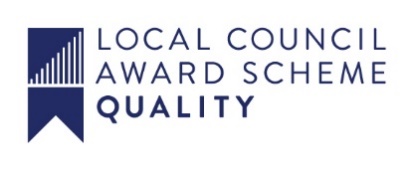 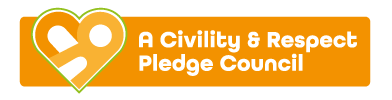 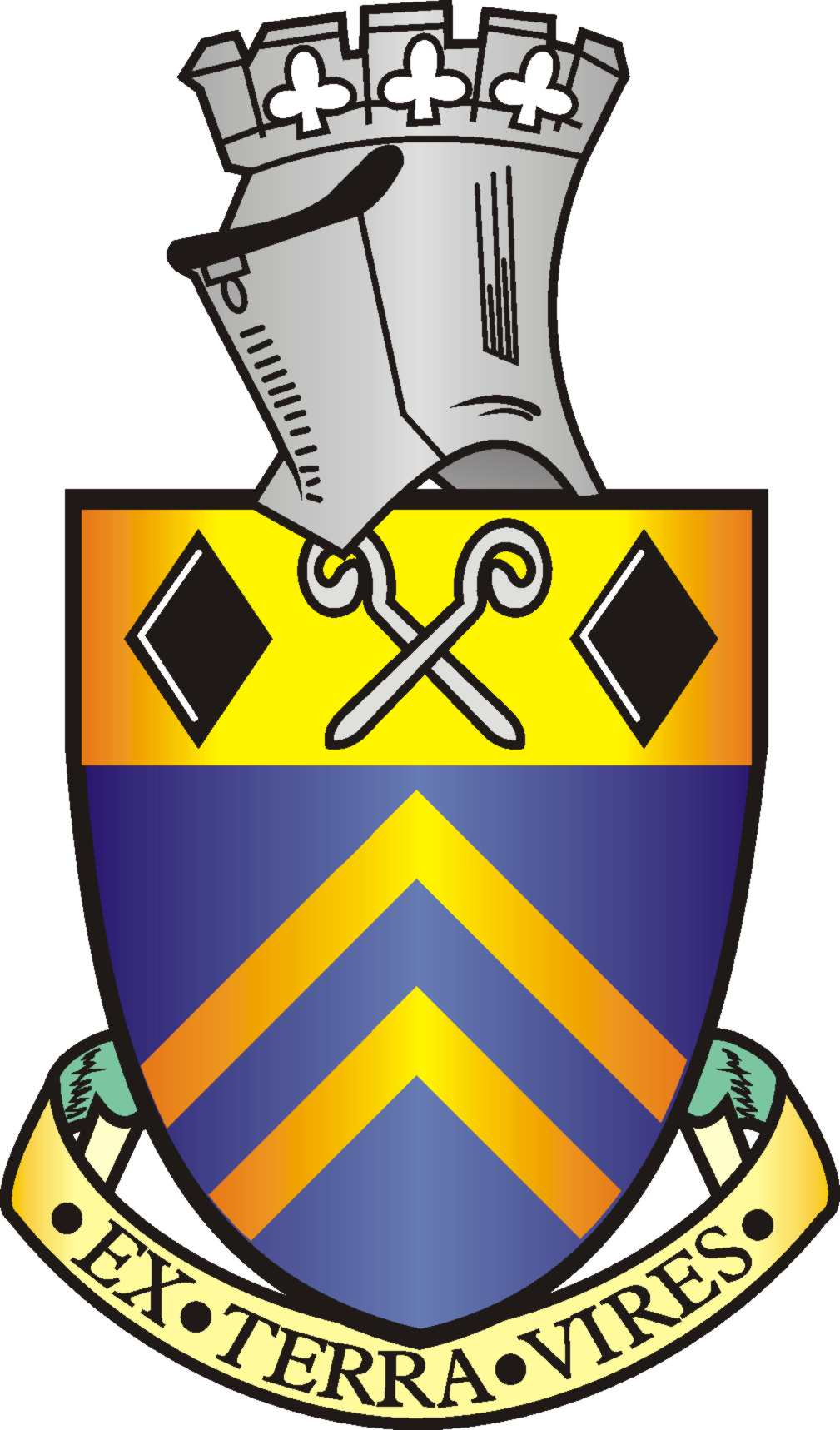 Alfreton Town Council		Agenda 18th July 2023Rodgers Lane,Alfreton,Derbyshire DE55 7FFTelephone 01773 520032Town Mayor andElected Members Alfreton Town Council.13th July 2023Dear Member,I hereby give you notice that the next meeting of the Full Council will be held at Room 1, Alfreton Houseon: Tuesday 19th July 2023 at 7 pm All Members of the Council are summoned to attend for the purpose of considering and resolving the business to be transacted as set out in the following agenda.Yours sincerely,Tina CrookesTina CrookesTown Clerk and Proper OfficerMEETING OF ALFRETON TOWN COUNCILORDER OF BUSINESS49/23 To receive apologies for absence 50/23 To receive any declarations of interest from MembersMembers are requested to declare the existence and nature of any disclosable pecuniary interest and/or other interest, not already on their register of interests, in any item on the agenda and withdraw from the meeting at the appropriate time, or to request a dispensation. Please note that appropriate forms should be completed prior to commencement of the meeting.51/23 Recording and Filming of Council and Committee MeetingsThe right to record, film and to broadcast meetings of the council and committees is established following the Local Government Audit and Accountability Act 2014. This is in addition to the rights of the press and public to attend such meetings. Meetings or parts of the meetings from which the press and public are excluded may not be filmed or recorded. Members of the public are permitted to film or record meetings to which they are permitted access, in a non-disruptive manner.a. For the purposes of minute taking an Officer will record the meeting audially and delete the files once the draft minutes have been produced.52/23 Public ParticipationThe period of time designated for public participation at a meeting shall not exceed 20 minutes, a member of the public shall not speak for more than 3 minutes, unless directed by the Town Mayor of the meeting. A question may only be asked if notice has been given by delivering it in writing or e-mail to the Town Clerk 7 clear days before the meeting, unless the Town Mayor regards it as urgent in his opinion.A separate public participation procedure exists.Link to Alfreton Town Council policies and procedures53/23 To consider any items which should be taken in exclusion of the press and publicIf the Council decides to exclude the press and public it will be necessary to pass a resolution in the following terms:- “That in view of the confidential nature of the business about to be transacted, to consider a resolution to exclude the Press and Public from the meeting in accordance with the Public Bodies (Admission to Meetings) Act 1960, s1, in order to discuss the item. A reason must be stated54/23 To hear from a representative of Derbyshire Police should one be available55/23 To read and consider the Minutes of the Meeting of Alfreton Town Council held on Tuesday 20th June 2023 copies have been circulated to each Member with the summons to attend the meeting; the Minutes may be taken as read. 56/23 After consideration to approve the signature of the Meeting Minutes of Tuesday 20th June 2023 by the person presiding as a correct record57/23 To dispose of business, if any, remaining from the last meetingThere is none58/23 To receive and consider reports and minutes of committees and working groupsYouth Provisions Steering Group notes and updatesChristmas Lights Committee Minutes for noting59/23 To receive and consider additional agenda items in the order in which they have been notified.To consider a response to the East Midlands Railway Modernisation Consultation (Alfreton | EMR (eastmidlandsrailway.co.uk)To receive details of the proposed residential development on land west of Chesterfield Road, AlfretonTo receive an update on the Allotment DisposalTo receive a report on Rental ReviewsTo receive the Tour of the Town observationsTo receive a report on an additional recycle binTo receive a report on Youth Services60/23 To ratify the signing of orders for paymentTo receive and approve payments for June 2023 £13,155.01To approve the bank reconciliation for June 2023 £105,676.7361/23 To receive reports from Members who may have attended Outside Bodies meetingsACTS - Councillor Marlene BennettAlfreton & District Heritage Trust – Councillor Keith WoodDerbyshire Unemployed Workers – Councillors Steve Marshall-Clarke 62/23 To note correspondence received63/23 To consider 4 topics for communication64/23 To review and approve the following policies:65/23 To consider Planning Applications – 2 applications have been received since the last meetingTo receive a report on protecting land off Chesterfield Road, AlfretonRef – AVA/2023/0491Address – Firs Gardens Community Centre, Firs Gardens, Alfreton, Derbyshire, DE55 7FUProposal – Replace rotten timber box sash windows with UPVC sliding sash windows ground floor only.Decision Expected – 16th August 2023Ref – AVA/2023/0514Address – The plantation, King Street, Alfreton, Derbyshire, DE55 7TTProposal – Replacement of roof and roof lights to unit 1 an recoating the metal roof cladding sheets to unit 2.Decision expected – 15th August 202366/23 To receive written reports from AVBC CouncillorsNone receivedDate of next meeting: 19th September 2023